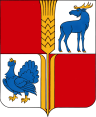    АДМИНИСТРАЦИЯ                                                 муниципального района              Исаклинский        Самарской области  ПОСТАНОВЛЕНИЕ        26.04.2021  № 275                 с.Исаклы             Об Общественном совете муниципального района Исаклинский	В соответствии с Федеральным законом от 21 июля 2014 года № 212-ФЗ «Об основах общественного контроля в Российской Федерации» и в целях более полноценного учета мнений жителей муниципального района Исаклинский при принятии муниципальными органами власти общественно-значимых решений в социально-экономической сфере, вовлечении широких кругов общественности в процесс развития района, реализации конституционных прав граждан в области местного самоуправления, на основании проведённых согласований с представителями общественных организаций, партий и движений Администрация муниципального района ИсаклинскийПОСТАНОВЛЯЕТ:1. Создать на территории муниципального района Исаклинский Общественный совет муниципального района Исаклинский (далее - Общественный совет) и утвердить состав Общественного совета (приложение 1).2. Утвердить Положение об Общественном совете (приложение 2).3. Настоящее постановление опубликовать в газете «Официальный вестник муниципального района Исаклинский» и разместить на официальном сайте Администрации муниципального района.Глава муниципального района Исаклинский                                                                                   В.Д. ЯтманкинПриложение № 1 
к постановлению 
от 26.04.2021 г. № 275СОСТАВОбщественного совета муниципального района ИсаклинскийПриложение №2 
к постановлению 
от 26.04.2021 г. № 275ПОЛОЖЕНИЕОБ ОБЩЕСТВЕННОМ СОВЕТЕ МУНИЦИПАЛЬНОГО РАЙОНА ИСАКЛИНСКИЙ1. Общие положения1.1. Общественный Совет муниципального района (далее - Совет) является коллегиальным совещательным органом, образованным в целях обеспечения эффективного взаимодействия органов местного самоуправления с населением, политическими партиями, общественными организациями, предпринимателями и товаропроизводителями, осуществляющими свою деятельность в соответствии с действующим законодательством РФ, на территории муниципального района Исаклинский.1.2. Общественный  Совет руководствуется в своей деятельности Конституцией Российской Федерации, Федеральным законом от 19 мая 1995 года № 82-ФЗ «Об общественных объединениях», Федеральным законом от 12 января 1996 года № 7-ФЗ «О некоммерческих организациях», иными нормативными правовыми актами Российской Федерации, Самарской области и муниципального района Исаклинский, а также настоящим Положением.2. Задачи и функции Совета2.1. Основными задачами Совета являются:2.1.1. Обеспечение взаимодействия органов местного самоуправления с населением, политическими партиями, общественными организациями, предпринимателями и товаропроизводителями района.2.1.2. Содействие достижению общественного согласия при решении важнейших экономических, социальных и политических вопросов в районе.2.1.3. Выработка рекомендаций по политическим, правовым и социально-экономическим вопросам.2.1.4. Анализ и учет общественного мнения.2.1.5. Информирование Главы муниципального района о происходящих процессах и тенденциях в общественном сознании, здравоохранении, образовании, культуре. Выработка аргументированных предложений.2.2. Совет в соответствии с возложенными на него задачами и в пределах предоставленных полномочий выполняет следующие функции:2.2.1. Выработка рекомендаций по социально-экономическим вопросам.2.2.2. Организация "круглых столов", социологических опросов населения, анализ общественного мнения.2.2.3. Оказание помощи в организации информирования населения.3. Полномочия СоветаДля осуществления возложенных на Совет задач представители Совета имеют право:3.1. Присутствовать на заседаниях Собрания представителей, коллегии администрации муниципального района.3.2. Присутствовать на собраниях граждан, проводимых исполнительно-распорядительными органами местного самоуправления.3.3. Направлять свои предложения Главе муниципального района.3.4. Информировать общественность о своей деятельности.3.5. Организовывать "круглые столы", заниматься аналитической и просветительской деятельностью.4. Состав, порядок формирования и работы Совета4.1. Совет создается по инициативе Администрации муниципального района.4.2. Глава муниципального района утверждает состав Общественного Совета. Численность Общественного Совета составляет не менее 15 человек.4.3. Совет состоит из председателя, заместителя председателя, секретаря и членов.4.4. Совет состоит из 4 постоянных комиссий: - по социальным вопросам- по межнацинальным вопросам- по бюджету, финансам, налогам, муниципальной собственности, предпринимательству и торговли- по сельскому хозяйству, охране окружающей среды, жилищно-коммунальному хозяйству и строительству. 4.4. Председатель Совета избирается членами Совета путем открытого голосования и осуществляет следующие функции:- назначает заместителя председателя и секретаря Совета из числа членов Совета;- осуществляет руководство работой Совета;- созывает заседания Совета;- ведет заседания Совета;- утверждает (подписывает) документы Совета.В случае отсутствия председателя Совета его обязанности по поручению председателя Совета выполняет заместитель председателя Совета.4.7. Секретарь Совета несет ответственность за делопроизводство, готовит материалы к заседаниям, оповещает членов Совета о времени и месте проведения заседания, осуществляет контроль за доведением решений Совета до заинтересованных лиц.4.8. Заседания Общественного совета проводятся по мере необходимости, но не реже одного раза в квартал. 49. Срок полномочий членов Общественного совета истекает через три года со дня первого заседания Общественного совета. 4.10. Заседание Совета считается правомочным, если на нем присутствуют более половины членов Совета. Решения Совета принимаются простым большинством голосов от числа членов Совета, присутствующих на заседании, и оформляются протоколом, который подписывают председатель Совета и секретарь Совета.4.11. Заседания Совета являются открытыми.4.12. Решения Совета носят рекомендательный характер.1Маслов Владимир Михайлович- общественный помощник Уполномоченного по правам человека в Самарской области 2Нестерова Евгения Николаевна- директор ГБОУ СОШ им. Героя Советского Союза М. К. Овсянникова с. Исаклы3Матвеева Альбина Николаевна- координатор общественных наблюдателей4Зотов Виктор Николаевич- руководитель исполнительного комитета местного отделения партии «Единая Россия»5Маторина Вера Ивановна- председатель районного Союза женщин, Почетный работник органов местного самоуправления Самарской области6Волик ЕленаИвановна- председатель Исаклинского районного Совета ветеранов (пенсионеров) войны, труда, Вооруженных Сил и правоохранительных органов7Ятманкин  Дмитрий Антонович- заслуженный работник сельского хозяйства РФ8Кузаев Пётр Михайлович- председатель Исаклинского отделения Самарской региональной общественной организации «Мордовский национально-культурный центр «Масторава»9Савельева Надежда Михайловна- руководитель центра чувашской культуры Исаклинского района10Отец Сергий- благочинный  Исаклинского благочиния11Галимуллин Абузяр Гатаевич- имам-хатыб местной мусульманской религиозной организации с. Исаклы12Магомедов СадурутдинМагомедрасулович- генеральный директор Ассоциации «Территориальное объединение работодателей и предпринимателей» муниципального района Исаклинский13Лебакина Наталья Сергеевна- главный редактор МАУ МИЦ «Сок»14Барышева Елена Михйловна- главная медсестра Центральной районной больницы15СавенковаТатьяна Павловна- директор «Дома молодежных организаций»16Лисина Людмила Владимировна- социальный работник с. Мордово-Ишуткино17Шабанова  Любовь Александровна- заведующая сельским клубом с.Старая Чесноковка18Федорова Галина Владимировна- воспитатель  «Клявлинского реабилитационного центра для детей и подростков с ограниченными возможностями»19Антонова Зинаида Петровна- заведующая библиотекой  д. Сухарь Матак20Михайлов Алексей Степанович- председатель совета ветеранов с. Саперкино21Сульдимирова Ольга Анатольевна- муз.работник детского сада «Солнышко» с. Новое Ганькино